Załącznik nr 2 do regulaminu rekrutacjiZGODA I DEKLARACJA NA UCZESTNICTWO W PROJEKCIE ERASMUS+  „OGRODY SENSORYCZNE – INTEGRACJA I EDUKACJA”Wyrażam zgodę na udział mojego syna/córki……………………………………………………….z klasy …………….w projekcie Erasmus+ realizowanym przez Szkołę Podstawową nr 2 im. Kazimierza Brodzińskiego w Bochni.Wyrażam zgodę na przetwarzanie danych osobowych w związku z działaniami projektowymi. ...................................... ………….                                                                           ........................................................                            Miejscowość, data                                                                                                              Podpisy rodziców/prawnych opiekunów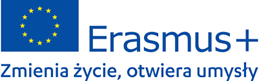 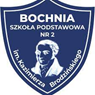 Projekt „Ogrody sensoryczne – integracja i edukacja” jest realizowany przez Szkołę Podstawową nr 2 im. Kazimierza Brodzińskiego w Bochni i finansowany przez Unię Europejską w ramach programu Erasmus+